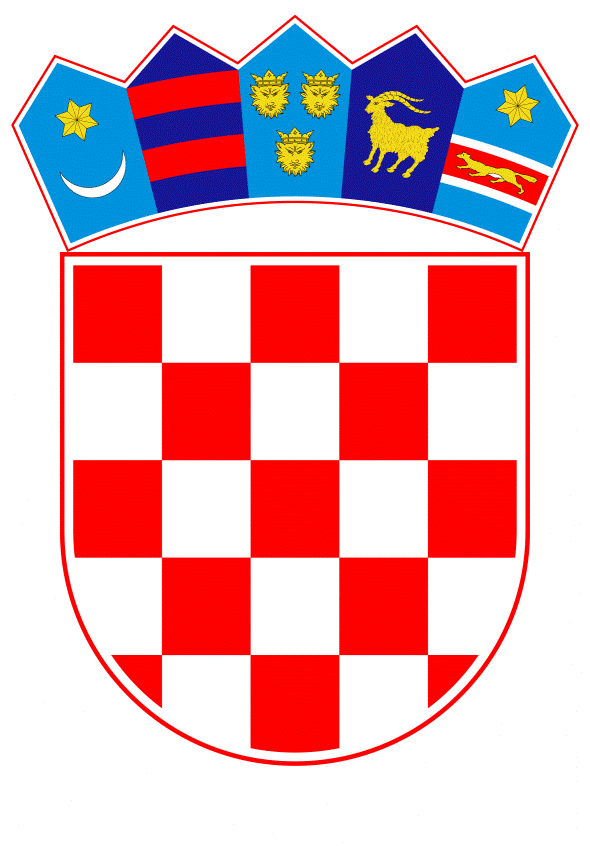 VLADA REPUBLIKE HRVATSKEZagreb, 14. rujna 2022._______________________________________________________________________________________________________________________________________________________________________________________________________________________Banski dvori | Trg Sv. Marka 2  | 10000 Zagreb | tel. 01 4569 222 | vlada.gov.hrPrijedlogKlasa: Urbroj:Zagreb,PREDSJEDNIKU HRVATSKOGA SABORA Predmet: 	Godišnji financijski izvještaji Hrvatske banke za obnovu i razvitak za 2021. godinu- mišljenje Vlade 		Na temelju članka 122. stavka 2. Poslovnika Hrvatskoga sabora (Narodne novine, br. 81/13, 113/16, 69/17, 29/18, 53/20, 119/20 i 123/20), Vlada Republike Hrvatske o Godišnjim financijskim izvještajima Hrvatske banke za obnovu i razvitak za 2021. godinu, daje sljedeće M I Š L J E N J E		Vlada Republike Hrvatske predlaže Hrvatskome saboru da prihvati Godišnje financijske izvještaje Hrvatske banke za obnovu i razvitak za 2021. godinu, koje je Hrvatskom saboru dostavio Nadzorni odbor Hrvatske banke za obnovu i razvitak, aktom od 04. srpnja 2022. godine.		Za svoje predstavnike, koji će u vezi s iznesenim mišljenjem biti nazočni na sjednicama Hrvatskoga sabora i njegovih radnih tijela, Vlada je odredila ministra financija dr. sc. Marka Primorca i državne tajnike Zdravka Zrinušića, Stipu Župana i Stjepana Čuraja. 	PREDSJEDNIK	mr. sc. Andrej Plenković Predlagatelj:Ministarstvo financijaPredmet:Davanje mišljenja Hrvatskome saboru na Godišnje financijske izvještaje Hrvatske banke za obnovu i razvitak za 2021. godinu- mišljenje Vlade